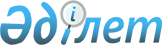 О внесении изменений в решение Акмолинского областного маслихата от 13 декабря 2019 года № 6С-40-2 "Об областном бюджете на 2020-2022 годы"Решение Акмолинского областного маслихата от 30 марта 2020 года № 6С-41-21. Зарегистрировано Департаментом юстиции Акмолинской области 31 марта 2020 года № 7776
      В соответствии с пунктом 4 статьи 106 Бюджетного кодекса Республики Казахстан от 4 декабря 2008 года, статьей 6 Закона Республики Казахстан от 23 января 2001 года "О местном государственном управлении и самоуправлении в Республике Казахстан", Акмолинский областной маслихат РЕШИЛ:
      1. Внести в решение Акмолинского областного маслихата "Об областном бюджете на 2020-2022 годы" от 13 декабря 2019 года № 6С-40-2 (зарегистрировано в Реестре государственной регистрации нормативных правовых актов № 7599, опубликовано 26 декабря 2019 года в Эталонном контрольном банке нормативных правовых актов Республики Казахстан в электронном виде) следующие изменения:
      пункт 1 изложить в новой редакции:
      "1. Утвердить областной бюджет на 2020-2022 годы, согласно приложениям 1, 2 и 3 соответственно, в том числе на 2020 год в следующих объемах:
      1) доходы – 248 158 363,2 тысячи тенге, в том числе:
      налоговые поступления – 26 285 747,0 тысяч тенге;
      неналоговые поступления – 1 335 731,3 тысячи тенге;
      поступления трансфертов – 220 536 884,9 тысяч тенге;
      2) затраты – 248 803 950,2 тысячи тенге;
      3) чистое бюджетное кредитование – 3 337 932,4 тысячи тенге, в том числе:
      бюджетные кредиты – 6 024 731,0 тысяча тенге;
      погашение бюджетных кредитов – 2 686 798,6 тысяч тенге;
      4) сальдо по операциям с финансовыми активами – 136 000,0 тысяч тенге:
      приобретение финансовых активов – 136 000,0 тысяч тенге;
      5) дефицит (профицит) бюджета – -4 119 519,4 тысячи тенге;
      6) финансирование дефицита (использование профицита) бюджета – 4 119 519,4 тысячи тенге.".
      пункт 7 изложить в новой редакции:
      "7. Учесть, что в областном бюджете на 2020 год предусмотрено погашение бюджетных кредитов в республиканский бюджет в сумме 2 758 871,6 тысяч тенге, в том числе: погашение долга местного исполнительного органа – 1 300 000,0 тысяч тенге, погашение долга местного исполнительного органа перед вышестоящим бюджетом – 1 458 421,0 тысяча тенге, возврат неиспользованных бюджетных кредитов, выданных из республиканского бюджета – 450,6 тысяч тенге.";
      приложения 1, 2, 3, 4, 5 к указанному решению изложить в новой редакции согласно приложениям 1, 2, 3, 4, 5 к настоящему решению.
      2. Настоящее решение вступает в силу со дня государственной регистрации в Департаменте юстиции Акмолинской области и вводится в действие с 1 января 2020 года.
      "СОГЛАСОВАНО" Областной бюджет на 2020 год Областной бюджет на 2021 год Областной бюджет на 2022 год Целевые трансферты и бюджетные кредиты из республиканского бюджета на 2020 год Целевые трансферты из областного бюджета районным (городов областного значения) бюджетам на 2020 год
					© 2012. РГП на ПХВ «Институт законодательства и правовой информации Республики Казахстан» Министерства юстиции Республики Казахстан
				
      Председатель
сессии Акмолинского
областного маслихата

М.Божко

      Секретарь Акмолинского
областного маслихата

А.Баймагамбетов

      Акимат Акмолинской области

      Государственное учреждение
"Управление экономики
и бюджетного планирования
Акмолинской области"
Приложение 1
к решению Акмолинского
областного маслихата
от 30 марта 2020 года
№ 6С-41-21Приложение 1
к решению Акмолинского
областного маслихата
от 13 декабря 2019 года
№ 6С-40-2
Категория
Категория
Категория
Категория
Сумма,
тысяч тенге
Класс
Класс
Класс
Сумма,
тысяч тенге
Подкласс
Подкласс
Сумма,
тысяч тенге
Наименование
Сумма,
тысяч тенге
1
2
3
4
5
I. ДОХОДЫ
248 158 363,2
1
Налоговые поступления
26 285 747,0
01
Подоходный налог
22 881 167,0
1
Корпоративный подоходный налог
3 844 689,0
2
Индивидуальный подоходный налог
19 036 478,0
05
Внутренние налоги на товары, работы и услуги
3 404 580,0
3
Поступления за использование природных и других ресурсов
3 396 048,0
4
Сборы за ведение предпринимательской и профессиональной деятельности
8 532,0
2
Неналоговые поступления
1 335 731,3
01
Доходы от государственной собственности
92 906,0
1
Поступления части чистого дохода государственных предприятий
3 355,0
4
Доходы на доли участия в юридических лицах, находящиеся в государственной собственности
450,0
5
Доходы от аренды имущества, находящегося в государственной собственности
70 984,0
6
Вознаграждения за размещение бюджетных средств на банковских счетах
2 000,0
7
Вознаграждения по кредитам, выданным из государственного бюджета
16 117,0
02
Поступления от реализации товаров (работ, услуг) государственными учреждениями, финансируемыми из государственного бюджета
46,0
1
Поступления от реализации товаров (работ, услуг) государственными учреждениями, финансируемыми из государственного бюджета
46,0
03
Поступления денег от проведения государственных закупок, организуемых государственными учреждениями, финансируемыми из государственного бюджета
1 000,0
1
Поступления денег от проведения государственных закупок, организуемых государственными учреждениями, финансируемыми из государственного бюджета
1 000,0
04
Штрафы, пени, санкции, взыскания, налагаемые государственными учреждениями, финансируемыми из государственного бюджета, а также содержащимися и финансируемыми из бюджета (сметы расходов) Национального Банка Республики Казахстан
784 152,0
1
Штрафы, пени, санкции, взыскания, налагаемые государственными учреждениями, финансируемыми из государственного бюджета, а также содержащимися и финансируемыми из бюджета (сметы расходов) Национального Банка Республики Казахстан, за исключением поступлений от организаций нефтяного сектора и в Фонд компенсации потерпевшим
784 152,0
06
Прочие неналоговые поступления 
457 627,3
1
Прочие неналоговые поступления 
457 627,3
4
Поступления трансфертов
220 536 884,9
01
Трансферты из нижестоящих органов государственного управления
5 462 439,9
2
Трансферты из районных (городов областного значения) бюджетов
5 462 439,9
02
Трансферты из вышестоящих органов государственного управления
215 074 445,0
1
Трансферты из республиканского бюджета
215 074 445,0
Функциональная группа
Функциональная группа
Функциональная группа
Функциональная группа
Сумма
Администратор бюджетных программ
Администратор бюджетных программ
Администратор бюджетных программ
Сумма
Программа
Программа
Сумма
Наименование
Сумма
1
2
3
4
5
II. ЗАТРАТЫ
248 803 950,2
01
Государственные услуги общего характера
3 465 575,0
110
Аппарат маслихата области
64 491,3
001
Услуги по обеспечению деятельности маслихата области
64 491,3
120
Аппарат акима области
2 309 298,8
001
Услуги по обеспечению деятельности акима области
1 825 991,3
004
Капитальные расходы государственного органа
13 735,5
007
Капитальные расходы подведомственных государственных учреждений и организаций
292 994,0
009
Обеспечение и проведение выборов акимов городов районного значения, сел, поселков, сельских округов
7 023,0
013
Обеспечение деятельности Ассамблеи народа Казахстана области
95 277,0
113
Целевые текущие трансферты нижестоящим бюджетам
74 278,0
257
Управление финансов области
150 831,0
001
Услуги по реализации государственной политики в области исполнения местного бюджета и управления коммунальной собственностью
91 181,0
113
Целевые текущие трансферты нижестоящим бюджетам
59 650,0
258
Управление экономики и бюджетного планирования области
319 218,3
001
Услуги по реализации государственной политики в области формирования и развития экономической политики, системы государственного планирования
257 423,3
113
Целевые текущие трансферты нижестоящим бюджетам
61 795,0
263
Управление внутренней политики области
81 988,8
078
Изучение и анализ религиозной ситуации в регионе
81 988,8
265
Управление предпринимательства и промышленности области
126 029,2
001
Услуги по реализации государственной политики на местном уровне в области развития предпринимательства и промышленности
122 743,2
002
Капитальные расходы государственного органа
3 286,0
282
Ревизионная комиссия области
270 064,6
001
Услуги по обеспечению деятельности ревизионной комиссии области
270 064,6
733
Управление по государственным закупкам и коммунальной собственности области
143 653,0
001
Услуги по реализации государственной политики в области управления государственных активов и закупок на местном уровне
111 398,0
004
Приватизация, управление коммунальным имуществом, постприватизационная деятельность и регулирование споров, связанных с этим
9 095,0
113
Целевые текущие трансферты нижестоящим бюджетам
23 160,0
02
Оборона
771 579,0
120
Аппарат акима области
349 152,0
010
Мероприятия в рамках исполнения всеобщей воинской обязанности
56 658,0
012
Мобилизационная подготовка и мобилизация областного масштаба
292 494,0
287
Территориальный орган, уполномоченных органов в области чрезвычайных ситуаций природного и техногенного характера, гражданской обороны, финансируемый из областного бюджета
422 427,0
002
Капитальные расходы территориального органа и подведомственных государственных учреждений
349 960,0
004
Предупреждение и ликвидация чрезвычайных ситуаций областного масштаба
72 467,0
03
Общественный порядок, безопасность, правовая, судебная, уголовно-исполнительная деятельность
8 354 882,6
252
Исполнительный орган внутренних дел, финансируемый из областного бюджета
8 354 882,6
001
Услуги по реализации государственной политики в области обеспечения охраны общественного порядка и безопасности на территории области
6 934 922,6
003
Поощрение граждан, участвующих в охране общественного порядка
5 268,0
006
Капитальные расходы государственного органа
1 414 692,0
04
Образование
48 399 607,8
120
Аппарат акима области
1 773,0
019
Обучение участников избирательного процесса
1 773,0
253
Управление здравоохранения области
519 969,0
003
Повышение квалификации и переподготовка кадров
14 490,0
043
Подготовка специалистов в организациях технического и профессионального, послесреднего образования
357 154,0
057
Подготовка специалистов с высшим, послевузовским образованием и оказание социальной поддержки обучающимся
148 325,0
261
Управление образования области
45 770 996,7
001
Услуги по реализации государственной политики на местном уровне в области образования
125 749,1
003
Общеобразовательное обучение по специальным образовательным учебным программам
1 970 520,3
004
Информатизация системы образования в областных государственных учреждениях образования
136 298,7
005
Приобретение и доставка учебников, учебно-методических комплексов для областных государственных учреждений образования
103 866,0
006
Общеобразовательное обучение одаренных детей в специализированных организациях образования
1 266 096,1
007
Проведение школьных олимпиад, внешкольных мероприятий и конкурсов областного масштаба
479 282,0
011
Обследование психического здоровья детей и подростков и оказание психолого-медико-педагогической консультативной помощи населению
708 068,4
024
Подготовка специалистов в организациях технического и профессионального образования
9 910 779,4
029
Методическая работа
146 336,4
052
Повышение квалификации, подготовка и переподготовка кадров в рамках Государственной программы развития продуктивной занятости и массового предпринимательства на 2017 – 2021 годы "Еңбек"
2 515 009,0
057
Подготовка специалистов с высшим, послевузовским образованием и оказание социальной поддержки обучающимся
291 943,0
067
Капитальные расходы подведомственных государственных учреждений и организаций
2 131 738,6
113
Целевые текущие трансферты нижестоящим бюджетам
25 985 309,7
271
Управление строительства области
145 352,0
086
Строительство и реконструкция объектов начального, основного среднего и общего среднего образования
52 850,0
099
Строительство и реконструкция объектов технического, профессионального и послесреднего образования
92 502,0
285
Управление физической культуры и спорта области
1 961 517,1
006
Дополнительное образование для детей и юношества по спорту
1 572 793,5
007
Общеобразовательное обучение одаренных в спорте детей в специализированных организациях образования
388 723,6
05
Здравоохранение
5 997 760,9
253
Управление здравоохранения области
4 309 330,8
001
Услуги по реализации государственной политики на местном уровне в области здравоохранения
162 606,8
006
Услуги по охране материнства и детства
139 729,0
007
Пропаганда здорового образа жизни
114 841,0
008
Реализация мероприятий по профилактике и борьбе со СПИД в Республике Казахстан
120 354,0
016
Обеспечение граждан бесплатным или льготным проездом за пределы населенного пункта на лечение
2 791,0
018
Информационно-аналитические услуги в области здравоохранения
22 442,0
027
Централизованный закуп и хранение вакцин и других медицинских иммунобиологических препаратов для проведения иммунопрофилактики населения
1 219 877,0
029
Областные базы специального медицинского снабжения
103 977,1
030
Капитальные расходы государственных органов здравоохранения 
3 240,0
033
Капитальные расходы медицинских организаций здравоохранения
2 013 971,5
039
Оказание амбулаторно-поликлинических услуг и медицинских услуг субъектами сельского здравоохранения, за исключением оказываемой за счет средств республиканского бюджета, и оказание услуг Call-центрами
38 081,0
041
Дополнительное обеспечение гарантированного объема бесплатной медицинской помощи по решению местных представительных органов областей
103 362,4
042
Проведение медицинской организацией мероприятий, снижающих половое влечение, осуществляемые на основании решения суда
268,0
050
Возмещение лизинговых платежей по санитарному транспорту, приобретенных на условиях финансового лизинга
263 790,0
271
Управление строительства области
1 688 430,1
038
Строительство и реконструкция объектов здравоохранения
1 688 430,1
06
Социальная помощь и социальное обеспечение
8 830 035,7
256
Управление координации занятости и социальных программ области
7 223 944,7
001
Услуги по реализации государственной политики на местном уровне в области обеспечения занятости и реализации социальных программ для населения
134 207,5
002
Предоставление специальных социальных услуг для престарелых и инвалидов в медико-социальных учреждениях (организациях) общего типа, в центрах оказания специальных социальных услуг, в центрах социального обслуживания
892 736,2
003
Социальная поддержка инвалидов
928 262,0
013
Предоставление специальных социальных услуг для инвалидов с психоневрологическими заболеваниями, в психоневрологических медико-социальных учреждениях (организациях), в центрах оказания специальных социальных услуг, в центрах социального обслуживания
1 579 412,3
015
Предоставление специальных социальных услуг для детей-инвалидов с психоневрологическими патологиями в детских психоневрологических медико-социальных учреждениях (организациях), в центрах оказания специальных социальных услуг, в центрах социального обслуживания
297 071,7
019
Реализация текущих мероприятий, направленных на развитие рынка труда в рамках Государственной программы развития продуктивной занятости и массового предпринимательства на 2017 – 2021 годы "Еңбек"
3 631,0
046
Обеспечение прав и улучшение качества жизни инвалидов в Республике Казахстан
6 693,0
053
Услуги по замене и настройке речевых процессоров к кохлеарным имплантам
76 755,0
067
Капитальные расходы подведомственных государственных учреждений и организаций
221 877,0
113
Целевые текущие трансферты нижестоящим бюджетам
3 083 299,0
261
Управление образования области
1 343 008,9
015
Социальное обеспечение сирот, детей, оставшихся без попечения родителей
1 262 098,7
037
Социальная реабилитация
80 910,2
263
Управление внутренней политики области
29 386,0
077
Обеспечение прав и улучшение качества жизни инвалидов в Республике Казахстан
29 386,0
270
Управление по инспекции труда области
88 057,1
001
Услуги по реализации государственной политики в области регулирования трудовых отношений на местном уровне
88 057,1
271
Управление строительства области
145 639,0
039
Строительство и реконструкция объектов социального обеспечения
145 639,0
07
Жилищно-коммунальное хозяйство
23 673 448,5
271
Управление строительства области
229 003,0
012
Проектирование и (или) строительство, реконструкция жилья коммунального жилищного фонда
229 003,0
279
Управление энергетики и жилищно-коммунального хозяйства области
23 444 445,5
001
Услуги по реализации государственной политики на местном уровне в области энергетики и жилищно-коммунального хозяйства
83 415,6
005
Капитальные расходы государственного органа 
1 158,0
032
Субсидирование стоимости услуг по подаче питьевой воды из особо важных групповых и локальных систем водоснабжения, являющихся безальтернативными источниками питьевого водоснабжения
1 405 415,0
038
Развитие коммунального хозяйства
1 745 486,0
113
Целевые текущие трансферты нижестоящим бюджетам
5 026 385,5
114
Целевые трансферты на развитие нижестоящим бюджетам
15 182 585,4
08
Культура, спорт, туризм и информационное пространство
10 408 917,4
263
Управление внутренней политики области
1 241 454,7
001
Услуги по реализации государственной внутренней политики на местном уровне
392 116,9
003
Реализация мероприятий в сфере молодежной политики
201 310,5
007
Услуги по проведению государственной информационной политики
583 569,8
010
Развитие государственного языка и других языков народа Казахстана
64 457,5
271
Управление строительства области
25 641,0
017
Развитие объектов спорта
25 641,0
273
Управление культуры, архивов и документации области
4 162 453,7
001
Услуги по реализации государственной политики на местном уровне в области культуры и управления архивным делом
88 947,4
003
Капитальные расходы государственного органа
11 628,1
005
Поддержка культурно-досуговой работы
373 174,0
007
Обеспечение сохранности историко-культурного наследия и доступа к ним
431 654,7
008
Поддержка театрального и музыкального искусства
897 825,4
009
Обеспечение функционирования областных библиотек
151 405,0
010
Обеспечение сохранности архивного фонда
474 174,1
032
Капитальные расходы подведомственных государственных учреждений и организаций
468 346,0
113
Целевые текущие трансферты нижестоящим бюджетам
1 265 299,0
284
Управление туризма области
136 547,4
001
Услуги по реализации государственной политики на местном уровне в сфере туризма
60 790,7
004
Регулирование туристической деятельности
75 756,7
285
Управление физической культуры и спорта области
4 842 820,6
001
Услуги по реализации государственной политики на местном уровне в сфере физической культуры и спорта
66 693,0
002
Проведение спортивных соревнований на областном уровне
114 887,0
003
Подготовка и участие членов областных сборных команд по различным видам спорта на республиканских и международных спортивных соревнованиях
4 410 071,6
032
Капитальные расходы подведомственных государственных учреждений и организаций
102 169,0
113
Целевые текущие трансферты нижестоящим бюджетам
149 000,0
09
Топливно-энергетический комплекс и недропользование
1 001 151,0
279
Управление энергетики и жилищно-коммунального хозяйства области
1 001 151,0
050
Субсидирование затрат энергопроизводящих организаций на приобретение топлива для бесперебойного проведения отопительного сезона
427 747,0
081
Организация и проведение поисково-разведочных работ на подземные воды для хозяйственно-питьевого водоснабжения населенных пунктов
573 404,0
10
Сельское, водное, лесное, рыбное хозяйство, особо охраняемые природные территории, охрана окружающей среды и животного мира, земельные отношения
37 171 548,5
251
Управление земельных отношений области
271 070,6
001
Услуги по реализации государственной политики в области регулирования земельных отношений на территории области
56 894,6
010
Капитальные расходы государственного органа
9 591,0
113
Целевые текущие трансферты нижестоящим бюджетам
204 585,0
254
Управление природных ресурсов и регулирования природопользования области
2 320 595,1
001
Услуги по реализации государственной политики в сфере охраны окружающей среды на местном уровне
89 391,6
005
Охрана, защита, воспроизводство лесов и лесоразведение
1 282 386,5
006
Охрана животного мира
40 802,0
008
Мероприятия по охране окружающей среды
735 058,0
009
Создание лесонасаждений вдоль автомобильной дороги "Астана-Щучинск" на участках "Шортанды-Щучинск"
58 947,0
032
Капитальные расходы подведомственных государственных учреждений и организаций
114 010,0
255
Управление сельского хозяйства области
32 427 367,5
001
Услуги по реализации государственной политики на местном уровне в сфере сельского хозяйства
176 254,5
002
Субсидирование развития семеноводства
617 484,0
008
Субсидирование стоимости пестицидов, биоагентов (энтомофагов), предназначенных для проведения обработки против вредных и особо опасных вредных организмов с численностью выше экономического порога вредоносности и карантинных объектов
8 338 733,0
018
Обезвреживание пестицидов 
5 206,0
029
Мероприятия по борьбе с вредными организмами сельскохозяйственных культур
166 322,0
045
Определение сортовых и посевных качеств семенного и посадочного материала
115 794,0
046
Государственный учет и регистрация тракторов, прицепов к ним, самоходных сельскохозяйственных, мелиоративных и дорожно-строительных машин и механизмов
8 480,0
047
Субсидирование стоимости удобрений (за исключением органических)
3 171 368,0
050
Возмещение части расходов, понесенных субъектом агропромышленного комплекса, при инвестиционных вложениях
8 123 428,0
053
Субсидирование развития племенного животноводства, повышение продуктивности и качества продукции животноводства
4 594 433,0
054
Субсидирование заготовительным организациям в сфере агропромышленного комплекса суммы налога на добавленную стоимость, уплаченного в бюджет, в пределах исчисленного налога на добавленную стоимость
170 953,0
055
Субсидирование процентной ставки по кредитным и лизинговым обязательствам в рамках направления по финансовому оздоровлению субъектов агропромышленного комплекса
445 327,0
056
Субсидирование ставок вознаграждения при кредитовании, а также лизинге на приобретение сельскохозяйственных животных, техники и технологического оборудования
6 210 770,0
057
Субсидирование затрат перерабатывающих предприятий на закуп сельскохозяйственной продукции для производства продуктов ее глубокой переработки в сфере животноводства
171 600,0
059
Субсидирование затрат ревизионных союзов сельскохозяйственных кооперативов на проведение внутреннего аудита сельскохозяйственных кооперативов
51 215,0
060
Частичное гарантирование по микрокредитам в рамках Государственной программы развития продуктивной занятости и массового предпринимательства на 2017 – 2021 годы "Еңбек"
50 000,0
061
Субсидирование операционных затрат микрофинансовых организаций в рамках Государственной программы развития продуктивной занятости и массового предпринимательства на 2017 – 2021 годы "Еңбек"
10 000,0
265
Управление предпринимательства и промышленности области
750 000,0
035
Формирование региональных стабилизационных фондов продовольственных товаров
750 000,0
271
Управление строительства области
42 795,0
020
Развитие объектов сельского хозяйства
42 795,0
719
Управление ветеринарии области
1 290 394,0
001
Услуги по реализации государственной политики на местном уровне в сфере ветеринарии
211 123,0
003
Капитальные расходы государственного органа
8 830,0
009
Организация санитарного убоя больных животных
15 000,0
010
Организация отлова и уничтожения бродячих собак и кошек
39 000,0
011
Возмещение владельцам стоимости обезвреженных (обеззараженных) и переработанных без изъятия животных, продукции и сырья животного происхождения, представляющих опасность для здоровья животных и человека
76 465,0
013
Проведение мероприятий по идентификации сельскохозяйственных животных
40 000,0
014
Проведение противоэпизоотических мероприятий
834 893,0
028
Услуги по транспортировке ветеринарных препаратов до пункта временного хранения
3 645,0
030
Централизованный закуп ветеринарных препаратов по профилактике и диагностике энзоотических болезней животных, услуг по их профилактике и диагностике, организация их хранения и транспортировки (доставки) 
61 438,0
725
Управление по контролю за использованием и охраной земель области
69 326,3
001
Услуги по реализации государственной политики на местном уровне в сфере контроля за использованием и охраной земель
65 540,8
003
Капитальные расходы государственного органа
3 785,5
11
Промышленность, архитектурная, градостроительная и строительная деятельность
13 847 993,1
271
Управление строительства области
13 555 866,6
001
Услуги по реализации государственной политики на местном уровне в области строительства
73 043,0
114
Целевые трансферты на развитие нижестоящим бюджетам
13 482 823,6
272
Управление архитектуры и градостроительства области
239 456,3
001
Услуги по реализации государственной политики в области архитектуры и градостроительства на местном уровне
40 691,3
113
Целевые текущие трансферты нижестоящим бюджетам
198 765,0
724
Управление государственного архитектурно-строительного контроля области
52 670,2
001
Услуги по реализации государственной политики на местном уровне в сфере государственного архитектурно-строительного контроля
52 670,2
12
Транспорт и коммуникации
22 401 172,2
268
Управление пассажирского транспорта и автомобильных дорог области
22 401 172,2
001
Услуги по реализации государственной политики на местном уровне в области транспорта и коммуникаций
63 844,0
002
Развитие транспортной инфраструктуры
796 200,0
003
Обеспечение функционирования автомобильных дорог
1 160 000,0
025
Капитальный и средний ремонт автомобильных дорог областного значения и улиц населенных пунктов
451 508,0
028
Реализация приоритетных проектов транспортной инфраструктуры
8 127 274,2
113
Целевые текущие трансферты нижестоящим бюджетам
6 024 537,0
114
Целевые трансферты на развитие нижестоящим бюджетам
5 777 809,0
13
Прочие
10 349 582,3
253
Управление здравоохранения области
931 617,0
096
Выполнение государственных обязательств по проектам государственно-частного партнерства
931 617,0
254
Управление природных ресурсов и регулирования природопользования области
50 458,0
096
Выполнение государственных обязательств по проектам государственно-частного партнерства
50 458,0
257
Управление финансов области
2 758 487,5
012
Резерв местного исполнительного органа области
2 758 487,5
258
Управление экономики и бюджетного планирования области
2 327 539,1
003
Разработка или корректировка, а также проведение необходимых экспертиз технико-экономических обоснований местных бюджетных инвестиционных проектов и конкурсных документаций проектов государственно-частного партнерства, концессионных проектов, консультативное сопровождение проектов государственно-частного партнерства и концессионных проектов
2 327 539,1
265
Управление предпринимательства и промышленности области
2 272 389,0
004
Поддержка частного предпринимательства в рамках Государственной программы поддержки и развития бизнеса "Дорожная карта бизнеса-2025"
40 000,0
014
Субсидирование процентной ставки по кредитам в рамках Государственной программы поддержки и развития бизнеса "Дорожная карта бизнеса - 2025"
1 846 161,0
015
Частичное гарантирование кредитов малому и среднему бизнесу в рамках Государственной программы поддержки и развития бизнеса "Дорожная карта бизнеса - 2025"
276 333,0
027
Частичное гарантирование по микрокредитам в рамках Государственной программы развития продуктивной занятости и массового предпринимательства на 2017 – 2021 годы "Еңбек"
70 895,0
082
Предоставление государственных грантов молодым предпринимателям для реализации новых бизнес-идей в рамках Государственной программы поддержки и развития бизнеса "Дорожная карта бизнеса-2025"
39 000,0
268
Управление пассажирского транспорта и автомобильных дорог области
17 886,0
096
Выполнение государственных обязательств по проектам государственно-частного партнерства
17 886,0
271
Управление строительства области
1 392 143,7
051
Развитие индустриальной инфраструктуры в рамках Государственной программы поддержки и развития бизнеса "Дорожная карта бизнеса-2025"
509 905,0
072
Развитие социальной и инженерной инфраструктуры окраин городов
882 238,7
279
Управление энергетики и жилищно-коммунального хозяйства области
599 062,0
024
Развитие индустриальной инфраструктуры в рамках Государственной программы поддержки и развития бизнеса "Дорожная карта бизнеса-2025"
599 062,0
14
Обслуживание долга
13 387,0
257
Управление финансов области
13 387,0
004
Обслуживание долга местных исполнительных органов 
9 609,0
016
Обслуживание долга местных исполнительных органов по выплате вознаграждений и иных платежей по займам из республиканского бюджета
3 778,0
15
Трансферты
54 117 309,2
257
Управление финансов области
54 117 309,2
007
Субвенции
53 095 660,0
011
Возврат неиспользованных (недоиспользованных) целевых трансфертов
198 490,0
053
Возврат сумм неиспользованных (недоиспользованных) целевых трансфертов, выделенных из республиканского бюджета за счет целевого трансферта из Национального фонда Республики Казахстан
823 159,2
III. Чистое бюджетное кредитование
3 337 932,4
Бюджетные кредиты
6 024 731,0
07
Жилищно-коммунальное хозяйство
1 163 729,0
271
Управление строительства области
1 163 729,0
009
Кредитование районных (городов областного значения) бюджетов на проектирование и (или) строительство жилья
1 163 729,0
10
Сельское, водное, лесное, рыбное хозяйство, особо охраняемые природные территории, охрана окружающей среды и животного мира, земельные отношения
4 361 002,0
255
Управление сельского хозяйства области
2 961 274,0
037
Предоставление бюджетных кредитов для содействия развитию предпринимательства в рамках Государственной программы развития продуктивной занятости и массового предпринимательства на 2017 – 2021 годы "Еңбек"
2 961 274,0
258
Управление экономики и бюджетного планирования области
1 399 728,0
007
Бюджетные кредиты местным исполнительным органам для реализации мер социальной поддержки специалистов
1 399 728,0
13
Прочие
500 000,0
265
Управление предпринимательства и промышленности области
500 000,0
069
Кредитование на содействие развитию предпринимательства в областных центрах и моногородах
500 000,0
Погашение бюджетных кредитов
2 686 798,6
5
Погашение бюджетных кредитов
2 686 798,6
01
Погашение бюджетных кредитов
2 686 798,6
1
Погашение бюджетных кредитов, выданных из государственного бюджета
2 686 348,0
2
Возврат сумм бюджетных кредитов
450,6
IV. Сальдо по операциям с финансовыми активами 
136 000,0
Приобретение финансовых активов
136 000,0
13
Прочие
136 000,0
265
Управление предпринимательства и промышленности области
136 000,0
065
Формирование или увеличение уставного капитала юридических лиц
136 000,0
V. Дефицит (профицит) бюджета
-4 119 519,4
VI. Финансирование дефицита (использование профицита) бюджета
4 119 519,4Приложение 2
к решению Акмолинского
областного маслихата
от 30 марта 2020 года
№ 6С-41-21Приложение 2
к решению Акмолинского
областного маслихата
от 13 декабря 2019 года
№ 6С-40-2
Категория
Категория
Категория
Категория
Сумма,
тысяч тенге
Класс
Класс
Класс
Сумма,
тысяч тенге
Подкласс
Подкласс
Сумма,
тысяч тенге
Наименование
Сумма,
тысяч тенге
1
2
3
4
5
I. ДОХОДЫ
203 295 952,0
1
Налоговые поступления
27 090 534,0
01
Подоходный налог
23 486 749,0
1
Корпоративный подоходный налог
4 267 016,0
2
Индивидуальный подоходный налог
19 219 733,0
05
Внутренние налоги на товары, работы и услуги
3 603 785,0
3
Поступления за использование природных и других ресурсов
3 590 977,0
4
Сборы за ведение предпринимательской и профессиональной деятельности
12 808,0
2
Неналоговые поступления
1 264 670,0
01
Доходы от государственной собственности
92 119,0
1
Поступления части чистого дохода государственных предприятий
4 756,0
4
Доходы на доли участия в юридических лицах, находящиеся в государственной собственности
450,0
5
Доходы от аренды имущества, находящегося в государственной собственности
74 223,0
6
Вознаграждения за размещение бюджетных средств на банковских счетах
2 000,0
7
Вознаграждения по кредитам, выданным из государственного бюджета
10 690,0
02
Поступления от реализации товаров (работ, услуг) государственными учреждениями, финансируемыми из государственного бюджета
48,0
1
Поступления от реализации товаров (работ, услуг) государственными учреждениями, финансируемыми из государственного бюджета
48,0
03
Поступления денег от проведения государственных закупок, организуемых государственными учреждениями, финансируемыми из государственного бюджета
1 060,0
1
Поступления денег от проведения государственных закупок, организуемых государственными учреждениями, финансируемыми из государственного бюджета
1 060,0
04
Штрафы, пени, санкции, взыскания, налагаемые государственными учреждениями, финансируемыми из государственного бюджета, а также содержащимися и финансируемыми из бюджета (сметы расходов) Национального Банка Республики Казахстан
729 368,0
1
Штрафы, пени, санкции, взыскания, налагаемые государственными учреждениями, финансируемыми из государственного бюджета, а также содержащимися и финансируемыми из бюджета (сметы расходов) Национального Банка Республики Казахстан, за исключением поступлений от организаций нефтяного сектора и в Фонд компенсации потерпевшим
729 368,0
06
Прочие неналоговые поступления 
442 075,0
1
Прочие неналоговые поступления 
442 075,0
4
Поступления трансфертов
174 940 748,0
01
Трансферты из нижестоящих органов государственного управления
5 958 454,0
2
Трансферты из районных (городов областного значения) бюджетов
5 958 454,0
02
Трансферты из вышестоящих органов государственного управления
168 982 294,0
1
Трансферты из республиканского бюджета
168 982 294,0
Функциональная группа
Функциональная группа
Функциональная группа
Функциональная группа
Сумма
Администратор бюджетных программ
Администратор бюджетных программ
Администратор бюджетных программ
Сумма
Программа
Программа
Сумма
Наименование
Сумма
1
2
3
4
5
II. ЗАТРАТЫ
203 020 248,0
01
Государственные услуги общего характера
2 184 906,0
110
Аппарат маслихата области
64 716,0
001
Услуги по обеспечению деятельности маслихата области
64 716,0
120
Аппарат акима области
1 243 503,0
001
Услуги по обеспечению деятельности акима области
1 147 387,0
009
Обеспечение и проведение выборов акимов городов районного значения, сел, поселков, сельских округов
7 023,0
013
Обеспечение деятельности Ассамблеи народа Казахстана области
89 093,0
257
Управление финансов области
95 745,0
001
Услуги по реализации государственной политики в области исполнения местного бюджета и управления коммунальной собственностью
95 745,0
258
Управление экономики и бюджетного планирования области
198 324,0
001
Услуги по реализации государственной политики в области формирования и развития экономической политики, системы государственного планирования
152 806,0
113
Целевые текущие трансферты нижестоящим бюджетам
45 518,0
263
Управление внутренней политики области
78 304,0
078
Изучение и анализ религиозной ситуации в регионе
78 304,0
265
Управление предпринимательства и промышленности области
144 306,0
001
Услуги по реализации государственной политики на местном уровне в области развития предпринимательства и промышленности
144 306,0
282
Ревизионная комиссия области
244 166,0
001
Услуги по обеспечению деятельности ревизионной комиссии области
244 166,0
733
Управление по государственным закупкам и коммунальной собственности области
115 842,0
001
Услуги по реализации государственной политики в области управления государственных активов и закупок на местном уровне
106 747,0
004
Приватизация, управление коммунальным имуществом, постприватизационная деятельность и регулирование споров, связанных с этим
9 095,0
02
Оборона
417 727,0
120
Аппарат акима области
345 260,0
010
Мероприятия в рамках исполнения всеобщей воинской обязанности
47 276,0
012
Мобилизационная подготовка и мобилизация областного масштаба
297 984,0
287
Территориальный орган, уполномоченных органов в области чрезвычайных ситуаций природного и техногенного характера, гражданской обороны, финансируемый из областного бюджета
72 467,0
004
Предупреждение и ликвидация чрезвычайных ситуаций областного масштаба
72 467,0
03
Общественный порядок, безопасность, правовая, судебная, уголовно-исполнительная деятельность
6 691 478,0
252
Исполнительный орган внутренних дел, финансируемый из областного бюджета
6 691 478,0
001
Услуги по реализации государственной политики в области обеспечения охраны общественного порядка и безопасности на территории области
6 686 210,0
003
Поощрение граждан, участвующих в охране общественного порядка
5 268,0
04
Образование
25 205 571,0
253
Управление здравоохранения области
475 530,0
003
Повышение квалификации и переподготовка кадров
14 490,0
043
Подготовка специалистов в организациях технического и профессионального, послесреднего образования
312 715,0
057
Подготовка специалистов с высшим, послевузовским образованием и оказание социальной поддержки обучающимся
148 325,0
261
Управление образования области
22 791 124,0
001
Услуги по реализации государственной политики на местном уровне в области образования
138 537,0
003
Общеобразовательное обучение по специальным образовательным учебным программам
1 264 594,0
004
Информатизация системы образования в областных государственных учреждениях образования
124 515,0
005
Приобретение и доставка учебников, учебно-методических комплексов для областных государственных учреждений образования
103 866,0
006
Общеобразовательное обучение одаренных детей в специализированных организациях образования
891 991,0
007
Проведение школьных олимпиад, внешкольных мероприятий и конкурсов областного масштаба
299 219,0
011
Обследование психического здоровья детей и подростков и оказание психолого-медико-педагогической консультативной помощи населению
407 431,0
024
Подготовка специалистов в организациях технического и профессионального образования
8 729 158,0
029
Методическая работа
128 031,0
052
Повышение квалификации, подготовка и переподготовка кадров в рамках Государственной программы развития продуктивной занятости и массового предпринимательства на 2017 – 2021 годы "Еңбек"
2 045 727,0
057
Подготовка специалистов с высшим, послевузовским образованием и оказание социальной поддержки обучающимся
213 821,0
113
Целевые текущие трансферты нижестоящим бюджетам
8 444 234,0
271
Управление строительства области
100 000,0
086
Строительство и реконструкция объектов начального, основного среднего и общего среднего образования
100 000,0
285
Управление физической культуры и спорта области
1 838 917,0
006
Дополнительное образование для детей и юношества по спорту
1 469 848,0
007
Общеобразовательное обучение одаренных в спорте детей в специализированных организациях образования
369 069,0
05
Здравоохранение
1 745 174,0
253
Управление здравоохранения области
1 745 174,0
001
Услуги по реализации государственной политики на местном уровне в области здравоохранения
162 221,0
006
Услуги по охране материнства и детства
139 729,0
007
Пропаганда здорового образа жизни
14 335,0
016
Обеспечение граждан бесплатным или льготным проездом за пределы населенного пункта на лечение
2 791,0
018
Информационно-аналитические услуги в области здравоохранения
22 442,0
027
Централизованный закуп и хранение вакцин и других медицинских иммунобиологических препаратов для проведения иммунопрофилактики населения
112 313,0
029
Областные базы специального медицинского снабжения
103 987,0
033
Капитальные расходы медицинских организаций здравоохранения
924 300,0
039
Оказание амбулаторно-поликлинических услуг и медицинских услуг субъектами сельского здравоохранения, за исключением оказываемой за счет средств республиканского бюджета, и оказание услуг Call-центрами
38 081,0
041
Дополнительное обеспечение гарантированного объема бесплатной медицинской помощи по решению местных представительных органов областей
224 975,0
06
Социальная помощь и социальное обеспечение
5 155 288,0
256
Управление координации занятости и социальных программ области
4 016 100,0
001
Услуги по реализации государственной политики на местном уровне в области обеспечения занятости и реализации социальных программ для населения
135 099,0
002
Предоставление специальных социальных услуг для престарелых и инвалидов в медико-социальных учреждениях (организациях) общего типа, в центрах оказания специальных социальных услуг, в центрах социального обслуживания
818 770,0
003
Социальная поддержка инвалидов
467 229,0
013
Предоставление специальных социальных услуг для инвалидов с психоневрологическими заболеваниями, в психоневрологических медико-социальных учреждениях (организациях), в центрах оказания специальных социальных услуг, в центрах социального обслуживания
1 413 687,0
015
Предоставление специальных социальных услуг для детей-инвалидов с психоневрологическими патологиями в детских психоневрологических медико-социальных учреждениях (организациях), в центрах оказания специальных социальных услуг, в центрах социального обслуживания
257 898,0
113
Целевые текущие трансферты нижестоящим бюджетам
923 417,0
261
Управление образования области
1 049 981,0
015
Социальное обеспечение сирот, детей, оставшихся без попечения родителей
985 795,0
037
Социальная реабилитация
64 186,0
270
Управление по инспекции труда области
84 207,0
001
Услуги по реализации государственной политики в области регулирования трудовых отношений на местном уровне
84 207,0
271
Управление строительства области
5 000,0
039
Строительство и реконструкция объектов социального обеспечения
5 000,0
07
Жилищно-коммунальное хозяйство
11 038 638,0
271
Управление строительства области
265 000,0
012
Проектирование и (или) строительство, реконструкция жилья коммунального жилищного фонда
265 000,0
279
Управление энергетики и жилищно-коммунального хозяйства области
10 773 638,0
001
Услуги по реализации государственной политики на местном уровне в области энергетики и жилищно-коммунального хозяйства
83 965,0
032
Субсидирование стоимости услуг по подаче питьевой воды из особо важных групповых и локальных систем водоснабжения, являющихся безальтернативными источниками питьевого водоснабжения
1 405 460,0
114
Целевые трансферты на развитие нижестоящим бюджетам
9 284 213,0
08
Культура, спорт, туризм и информационное пространство
8 261 319,0
263
Управление внутренней политики области
1 036 631,0
001
Услуги по реализации государственной внутренней политики на местном уровне
252 496,0
003
Реализация мероприятий в сфере молодежной политики
223 460,0
007
Услуги по проведению государственной информационной политики
504 636,0
010
Развитие государственного языка и других языков народа Казахстана
56 039,0
271
Управление строительства области
600 000,0
017
Развитие объектов спорта
600 000,0
273
Управление культуры, архивов и документации области
2 177 159,0
001
Услуги по реализации государственной политики на местном уровне в области культуры и управления архивным делом
86 083,0
005
Поддержка культурно-досуговой работы
286 152,0
007
Обеспечение сохранности историко-культурного наследия и доступа к ним
388 019,0
008
Поддержка театрального и музыкального искусства
803 159,0
009
Обеспечение функционирования областных библиотек
136 954,0
010
Обеспечение сохранности архивного фонда
476 792,0
284
Управление туризма области
119 100,0
001
Услуги по реализации государственной политики на местном уровне в сфере туризма
61 143,0
004
Регулирование туристической деятельности
57 957,0
285
Управление физической культуры и спорта области
4 328 429,0
001
Услуги по реализации государственной политики на местном уровне в сфере физической культуры и спорта
67 016,0
002
Проведение спортивных соревнований на областном уровне
108 385,0
003
Подготовка и участие членов областных сборных команд по различным видам спорта на республиканских и международных спортивных соревнованиях
3 953 028,0
032
Капитальные расходы подведомственных государственных учреждений и организаций
100 000,0
113
Целевые текущие трансферты нижестоящим бюджетам
100 000,0
09
Топливно-энергетический комплекс и недропользование
665 448,0
279
Управление энергетики и жилищно-коммунального хозяйства области
665 448,0
081
Организация и проведение поисково-разведочных работ на подземные воды для хозяйственно-питьевого водоснабжения населенных пунктов
665 448,0
10
Сельское, водное, лесное, рыбное хозяйство, особо охраняемые природные территории, охрана окружающей среды и животного мира, земельные отношения
20 810 194,0
251
Управление земельных отношений области
261 868,0
001
Услуги по реализации государственной политики в области регулирования земельных отношений на территории области
57 283,0
113
Целевые текущие трансферты нижестоящим бюджетам
204 585,0
254
Управление природных ресурсов и регулирования природопользования области
2 461 327,0
001
Услуги по реализации государственной политики в сфере охраны окружающей среды на местном уровне
87 818,0
005
Охрана, защита, воспроизводство лесов и лесоразведение
1 272 550,0
006
Охрана животного мира
40 802,0
008
Мероприятия по охране окружающей среды
1 000 000,0
009
Создание лесонасаждений вдоль автомобильной дороги "Астана-Щучинск" на участках "Шортанды-Щучинск"
60 157,0
255
Управление сельского хозяйства области
16 697 237,0
001
Услуги по реализации государственной политики на местном уровне в сфере сельского хозяйства
176 359,0
002
Субсидирование развития семеноводства
617 484,0
008
Субсидирование стоимости пестицидов, биоагентов (энтомофагов), предназначенных для проведения обработки против вредных и особо опасных вредных организмов с численностью выше экономического порога вредоносности и карантинных объектов
7 558 976,0
018
Обезвреживание пестицидов 
5 206,0
029
Мероприятия по борьбе с вредными организмами сельскохозяйственных культур
166 322,0
045
Определение сортовых и посевных качеств семенного и посадочного материала
115 794,0
046
Государственный учет и регистрация тракторов, прицепов к ним, самоходных сельскохозяйственных, мелиоративных и дорожно-строительных машин и механизмов
8 480,0
047
Субсидирование стоимости удобрений (за исключением органических)
3 171 368,0
053
Субсидирование развития племенного животноводства, повышение продуктивности и качества продукции животноводства
4 594 433,0
057
Субсидирование затрат перерабатывающих предприятий на закуп сельскохозяйственной продукции для производства продуктов ее глубокой переработки в сфере животноводства
171 600,0
059
Субсидирование затрат ревизионных союзов сельскохозяйственных кооперативов на проведение внутреннего аудита сельскохозяйственных кооперативов
51 215,0
060
Частичное гарантирование по микрокредитам в рамках Государственной программы развития продуктивной занятости и массового предпринимательства на 2017 – 2021 годы "Еңбек"
50 000,0
061
Субсидирование операционных затрат микрофинансовых организаций в рамках Государственной программы развития продуктивной занятости и массового предпринимательства на 2017 – 2021 годы "Еңбек"
10 000,0
271
Управление строительства области
96 800,0
020
Развитие объектов сельского хозяйства
96 800,0
719
Управление ветеринарии области
1 231 266,0
001
Услуги по реализации государственной политики на местном уровне в сфере ветеринарии
222 263,0
009
Организация санитарного убоя больных животных
15 000,0
010
Организация отлова и уничтожения бродячих собак и кошек
39 000,0
011
Возмещение владельцам стоимости обезвреженных (обеззараженных) и переработанных без изъятия животных, продукции и сырья животного происхождения, представляющих опасность для здоровья животных и человека
76 465,0
013
Проведение мероприятий по идентификации сельскохозяйственных животных
40 000,0
014
Проведение противоэпизоотических мероприятий
834 893,0
028
Услуги по транспортировке ветеринарных препаратов до пункта временного хранения
3 645,0
725
Управление по контролю за использованием и охраной земель области
61 696,0
001
Услуги по реализации государственной политики на местном уровне в сфере контроля за использованием и охраной земель
61 696,0
11
Промышленность, архитектурная, градостроительная и строительная деятельность
6 149 362,0
271
Управление строительства области
6 055 252,0
001
Услуги по реализации государственной политики на местном уровне в области строительства
71 491,0
114
Целевые трансферты на развитие нижестоящим бюджетам
5 983 761,0
272
Управление архитектуры и градостроительства области
40 985,0
001
Услуги по реализации государственной политики в области архитектуры и градостроительства на местном уровне
40 985,0
724
Управление государственного архитектурно-строительного контроля области
53 125,0
001
Услуги по реализации государственной политики на местном уровне в сфере государственного архитектурно-строительного контроля
53 125,0
12
Транспорт и коммуникации
4 915 170,0
268
Управление пассажирского транспорта и автомобильных дорог области
4 915 170,0
001
Услуги по реализации государственной политики на местном уровне в области транспорта и коммуникаций
64 208,0
003
Обеспечение функционирования автомобильных дорог
1 160 000,0
025
Капитальный и средний ремонт автомобильных дорог областного значения и улиц населенных пунктов
100 000,0
028
Реализация приоритетных проектов транспортной инфраструктуры
1 353 987,0
113
Целевые текущие трансферты нижестоящим бюджетам
1 239 000,0
114
Целевые трансферты на развитие нижестоящим бюджетам
997 975,0
13
Прочие
58 903 812,0
253
Управление здравоохранения области
582 608,0
096
Выполнение государственных обязательств по проектам государственно-частного партнерства
582 608,0
257
Управление финансов области
567 021,0
012
Резерв местного исполнительного органа области
567 021,0
258
Управление экономики и бюджетного планирования области
55 469 908,0
003
Разработка или корректировка, а также проведение необходимых экспертиз технико-экономических обоснований местных бюджетных инвестиционных проектов и конкурсных документаций проектов государственно-частного партнерства, концессионных проектов, консультативное сопровождение проектов государственно-частного партнерства и концессионных проектов
600 000,0
008
Расходы на новые инициативы
54 869 908,0
265
Управление предпринимательства и промышленности области
2 233 389,0
004
Поддержка частного предпринимательства в рамках Государственной программы поддержки и развития бизнеса "Дорожная карта бизнеса-2025"
40 000,0
014
Субсидирование процентной ставки по кредитам в рамках Государственной программы поддержки и развития бизнеса "Дорожная карта бизнеса - 2025"
1 846 161,0
015
Частичное гарантирование кредитов малому и среднему бизнесу в рамках Государственной программы поддержки и развития бизнеса "Дорожная карта бизнеса - 2025"
276 333,0
027
Частичное гарантирование по микрокредитам в рамках Государственной программы развития продуктивной занятости и массового предпринимательства на 2017 – 2021 годы "Еңбек"
70 895,0
268
Управление пассажирского транспорта и автомобильных дорог области
17 886,0
096
Выполнение государственных обязательств по проектам государственно-частного партнерства
17 886,0
271
Управление строительства области
33 000,0
072
Развитие социальной и инженерной инфраструктуры окраин городов
33 000,0
14
Обслуживание долга
10 572,0
257
Управление финансов области
10 572,0
004
Обслуживание долга местных исполнительных органов 
6 722,0
016
Обслуживание долга местных исполнительных органов по выплате вознаграждений и иных платежей по займам из республиканского бюджета
3 850,0
15
Трансферты
50 865 589,0
257
Управление финансов области
50 865 589,0
007
Субвенции
50 865 589,0
III. Чистое бюджетное кредитование
-3 504 428,0
Бюджетные кредиты
413 557,0
13
Прочие
413 557,0
265
Управление предпринимательства и промышленности области
413 557,0
069
Кредитование на содействие развитию предпринимательства в областных центрах и моногородах
413 557,0
Погашение бюджетных кредитов
3 917 985,0
5
Погашение бюджетных кредитов
3 917 985,0
01
Погашение бюджетных кредитов
3 917 985,0
1
Погашение бюджетных кредитов, выданных из государственного бюджета
3 917 985,0
IV. Сальдо по операциям с финансовыми активами 
0,0
V. Дефицит (профицит) бюджета
3 780 132,0
VI. Финансирование дефицита (использование профицита) бюджета
-3 780 132,0Приложение 3
к решению Акмолинского
областного маслихата
от 30 марта 2020 года
№ 6С-41-21Приложение 3
к решению Акмолинского
областного маслихата
от 13 декабря 2019 года
№ 6С-40-2
Категория
Категория
Категория
Категория
Сумма,
тысяч тенге
Класс
Класс
Класс
Сумма,
тысяч тенге
Подкласс
Подкласс
Сумма,
тысяч тенге
Наименование
Сумма,
тысяч тенге
1
2
3
4
5
I. ДОХОДЫ
197 945 717,0
1
Налоговые поступления
27 914 345,0
01
Подоходный налог
24 139 120,0
1
Корпоративный подоходный налог
4 691 409,0
2
Индивидуальный подоходный налог
19 447 711,0
05
Внутренние налоги на товары, работы и услуги
3 775 225,0
3
Поступления за использование природных и других ресурсов
3 761 905,0
4
Сборы за ведение предпринимательской и профессиональной деятельности
13 320,0
2
Неналоговые поступления
1 334 395,0
01
Доходы от государственной собственности
92 084,0
1
Поступления части чистого дохода государственных предприятий
5 932,0
4
Доходы на доли участия в юридических лицах, находящиеся в государственной собственности
450,0
5
Доходы от аренды имущества, находящегося в государственной собственности
77 935,0
6
Вознаграждения за размещение бюджетных средств на банковских счетах
2 000,0
7
Вознаграждения по кредитам, выданным из государственного бюджета
5 767,0
02
Поступления от реализации товаров (работ, услуг) государственными учреждениями, финансируемыми из государственного бюджета
50,0
1
Поступления от реализации товаров (работ, услуг) государственными учреждениями, финансируемыми из государственного бюджета
50,0
03
Поступления денег от проведения государственных закупок, организуемых государственными учреждениями, финансируемыми из государственного бюджета
1 113,0
1
Поступления денег от проведения государственных закупок, организуемых государственными учреждениями, финансируемыми из государственного бюджета
1 113,0
04
Штрафы, пени, санкции, взыскания, налагаемые государственными учреждениями, финансируемыми из государственного бюджета, а также содержащимися и финансируемыми из бюджета (сметы расходов) Национального Банка Республики Казахстан
781 390,0
1
Штрафы, пени, санкции, взыскания, налагаемые государственными учреждениями, финансируемыми из государственного бюджета, а также содержащимися и финансируемыми из бюджета (сметы расходов) Национального Банка Республики Казахстан, за исключением поступлений от организаций нефтяного сектора и в Фонд компенсации потерпевшим
781 390,0
06
Прочие неналоговые поступления 
459 758,0
1
Прочие неналоговые поступления 
459 758,0
4
Поступления трансфертов
168 696 977,0
01
Трансферты из нижестоящих органов государственного управления
6 811 954,0
2
Трансферты из районных (городов областного значения) бюджетов
6 811 954,0
02
Трансферты из вышестоящих органов государственного управления
161 885 023,0
1
Трансферты из республиканского бюджета
161 885 023,0
Функциональная группа
Функциональная группа
Функциональная группа
Функциональная группа
Сумма
Администратор бюджетных программ
Администратор бюджетных программ
Администратор бюджетных программ
Сумма
Программа
Программа
Сумма
Наименование
Сумма
1
2
3
4
5
II. ЗАТРАТЫ
197 670 013,0
01
Государственные услуги общего характера
2 189 855,0
110
Аппарат маслихата области
64 881,0
001
Услуги по обеспечению деятельности маслихата области
64 881,0
120
Аппарат акима области
1 248 606,0
001
Услуги по обеспечению деятельности акима области
1 152 112,0
009
Обеспечение и проведение выборов акимов городов районного значения, сел, поселков, сельских округов
7 023,0
013
Обеспечение деятельности Ассамблеи народа Казахстана области
89 471,0
257
Управление финансов области
96 821,0
001
Услуги по реализации государственной политики в области исполнения местного бюджета и управления коммунальной собственностью
96 821,0
258
Управление экономики и бюджетного планирования области
192 594,0
001
Услуги по реализации государственной политики в области формирования и развития экономической политики, системы государственного планирования
154 380,0
113
Целевые текущие трансферты нижестоящим бюджетам
38 214,0
263
Управление внутренней политики области
78 547,0
078
Изучение и анализ религиозной ситуации в регионе
78 547,0
265
Управление предпринимательства и промышленности области
145 368,0
001
Услуги по реализации государственной политики на местном уровне в области развития предпринимательства и промышленности
145 368,0
282
Ревизионная комиссия области
246 288,0
001
Услуги по обеспечению деятельности ревизионной комиссии области
246 288,0
733
Управление по государственным закупкам и коммунальной собственности области
116 750,0
001
Услуги по реализации государственной политики в области управления государственных активов и закупок на местном уровне
107 655,0
004
Приватизация, управление коммунальным имуществом, постприватизационная деятельность и регулирование споров, связанных с этим
9 095,0
02
Оборона
417 727,0
120
Аппарат акима области
345 260,0
010
Мероприятия в рамках исполнения всеобщей воинской обязанности
47 276,0
012
Мобилизационная подготовка и мобилизация областного масштаба
297 984,0
287
Территориальный орган, уполномоченных органов в области чрезвычайных ситуаций природного и техногенного характера, гражданской обороны, финансируемый из областного бюджета
72 467,0
004
Предупреждение и ликвидация чрезвычайных ситуаций областного масштаба
72 467,0
03
Общественный порядок, безопасность, правовая, судебная, уголовно-исполнительная деятельность
6 640 704,0
252
Исполнительный орган внутренних дел, финансируемый из областного бюджета
6 640 704,0
001
Услуги по реализации государственной политики в области обеспечения охраны общественного порядка и безопасности на территории области
6 635 436,0
003
Поощрение граждан, участвующих в охране общественного порядка
5 268,0
04
Образование
26 244 646,0
253
Управление здравоохранения области
476 945,0
003
Повышение квалификации и переподготовка кадров
14 567,0
043
Подготовка специалистов в организациях технического и профессионального, послесреднего образования
314 053,0
057
Подготовка специалистов с высшим, послевузовским образованием и оказание социальной поддержки обучающимся
148 325,0
261
Управление образования области
23 087 245,0
001
Услуги по реализации государственной политики на местном уровне в области образования
140 089,0
003
Общеобразовательное обучение по специальным образовательным учебным программам
1 270 635,0
004
Информатизация системы образования в областных государственных учреждениях образования
124 682,0
005
Приобретение и доставка учебников, учебно-методических комплексов для областных государственных учреждений образования
103 866,0
006
Общеобразовательное обучение одаренных детей в специализированных организациях образования
895 722,0
007
Проведение школьных олимпиад, внешкольных мероприятий и конкурсов областного масштаба
299 688,0
011
Обследование психического здоровья детей и подростков и оказание психолого-медико-педагогической консультативной помощи населению
409 479,0
024
Подготовка специалистов в организациях технического и профессионального образования
8 794 658,0
029
Методическая работа
128 444,0
052
Повышение квалификации, подготовка и переподготовка кадров в рамках Государственной программы развития продуктивной занятости и массового предпринимательства на 2017 – 2021 годы "Еңбек"
2 047 408,0
057
Подготовка специалистов с высшим, послевузовским образованием и оказание социальной поддержки обучающимся
213 821,0
113
Целевые текущие трансферты нижестоящим бюджетам
8 658 753,0
271
Управление строительства области
833 200,0
086
Строительство и реконструкция объектов начального, основного среднего и общего среднего образования
833 200,0
285
Управление физической культуры и спорта области
1 847 256,0
006
Дополнительное образование для детей и юношества по спорту
1 476 625,0
007
Общеобразовательное обучение одаренных в спорте детей в специализированных организациях образования
370 631,0
05
Здравоохранение
2 169 375,0
253
Управление здравоохранения области
2 159 375,0
001
Услуги по реализации государственной политики на местном уровне в области здравоохранения
163 709,0
006
Услуги по охране материнства и детства
140 442,0
007
Пропаганда здорового образа жизни
14 335,0
016
Обеспечение граждан бесплатным или льготным проездом за пределы населенного пункта на лечение
2 791,0
018
Информационно-аналитические услуги в области здравоохранения
22 549,0
027
Централизованный закуп и хранение вакцин и других медицинских иммунобиологических препаратов для проведения иммунопрофилактики населения
112 313,0
029
Областные базы специального медицинского снабжения
104 418,0
033
Капитальные расходы медицинских организаций здравоохранения
1 335 572,0
039
Оказание амбулаторно-поликлинических услуг и медицинских услуг субъектами сельского здравоохранения, за исключением оказываемой за счет средств республиканского бюджета, и оказание услуг Call-центрами
38 271,0
041
Дополнительное обеспечение гарантированного объема бесплатной медицинской помощи по решению местных представительных органов областей
224 975,0
271
Управление строительства области
10 000,0
038
Строительство и реконструкция объектов здравоохранения
10 000,0
06
Социальная помощь и социальное обеспечение
5 172 539,0
256
Управление координации занятости и социальных программ области
4 032 958,0
001
Услуги по реализации государственной политики на местном уровне в области обеспечения занятости и реализации социальных программ для населения
136 579,0
002
Предоставление специальных социальных услуг для престарелых и инвалидов в медико-социальных учреждениях (организациях) общего типа, в центрах оказания специальных социальных услуг, в центрах социального обслуживания
822 714,0
003
Социальная поддержка инвалидов
467 229,0
013
Предоставление специальных социальных услуг для инвалидов с психоневрологическими заболеваниями, в психоневрологических медико-социальных учреждениях (организациях), в центрах оказания специальных социальных услуг, в центрах социального обслуживания
1 420 528,0
015
Предоставление специальных социальных услуг для детей-инвалидов с психоневрологическими патологиями в детских психоневрологических медико-социальных учреждениях (организациях), в центрах оказания специальных социальных услуг, в центрах социального обслуживания
259 624,0
113
Целевые текущие трансферты нижестоящим бюджетам
926 284,0
261
Управление образования области
1 054 614,0
015
Социальное обеспечение сирот, детей, оставшихся без попечения родителей
990 153,0
037
Социальная реабилитация
64 461,0
270
Управление по инспекции труда области
84 967,0
001
Услуги по реализации государственной политики в области регулирования трудовых отношений на местном уровне
84 967,0
07
Жилищно-коммунальное хозяйство
2 480 401,0
271
Управление строительства области
6 000,0
012
Проектирование и (или) строительство, реконструкция жилья коммунального жилищного фонда
6 000,0
279
Управление энергетики и жилищно-коммунального хозяйства области
2 474 401,0
001
Услуги по реализации государственной политики на местном уровне в области энергетики и жилищно-коммунального хозяйства
84 905,0
032
Субсидирование стоимости услуг по подаче питьевой воды из особо важных групповых и локальных систем водоснабжения, являющихся безальтернативными источниками питьевого водоснабжения
1 405 461,0
114
Целевые трансферты на развитие нижестоящим бюджетам
984 035,0
08
Культура, спорт, туризм и информационное пространство
8 421 170,0
263
Управление внутренней политики области
1 038 683,0
001
Услуги по реализации государственной внутренней политики на местном уровне
254 140,0
003
Реализация мероприятий в сфере молодежной политики
223 593,0
007
Услуги по проведению государственной информационной политики
504 636,0
010
Развитие государственного языка и других языков народа Казахстана
56 314,0
271
Управление строительства области
745 084,0
017
Развитие объектов спорта
745 084,0
273
Управление культуры, архивов и документации области
2 187 123,0
001
Услуги по реализации государственной политики на местном уровне в области культуры и управления архивным делом
86 898,0
005
Поддержка культурно-досуговой работы
287 496,0
007
Обеспечение сохранности историко-культурного наследия и доступа к ним
390 117,0
008
Поддержка театрального и музыкального искусства
808 101,0
009
Обеспечение функционирования областных библиотек
137 719,0
010
Обеспечение сохранности архивного фонда
476 792,0
284
Управление туризма области
119 794,0
001
Услуги по реализации государственной политики на местном уровне в сфере туризма
61 726,0
004
Регулирование туристической деятельности
58 068,0
285
Управление физической культуры и спорта области
4 330 486,0
001
Услуги по реализации государственной политики на местном уровне в сфере физической культуры и спорта
67 639,0
002
Проведение спортивных соревнований на областном уровне
108 385,0
003
Подготовка и участие членов областных сборных команд по различным видам спорта на республиканских и международных спортивных соревнованиях
3 954 462,0
032
Капитальные расходы подведомственных государственных учреждений и организаций
100 000,0
113
Целевые текущие трансферты нижестоящим бюджетам
100 000,0
09
Топливно-энергетический комплекс и недропользование
769 943,0
279
Управление энергетики и жилищно-коммунального хозяйства области
769 943,0
081
Организация и проведение поисково-разведочных работ на подземные воды для хозяйственно-питьевого водоснабжения населенных пунктов
769 943,0
10
Сельское, водное, лесное, рыбное хозяйство, особо охраняемые природные территории, охрана окружающей среды и животного мира, земельные отношения
20 759 961,0
251
Управление земельных отношений области
262 492,0
001
Услуги по реализации государственной политики в области регулирования земельных отношений на территории области
57 907,0
113
Целевые текущие трансферты нижестоящим бюджетам
204 585,0
254
Управление природных ресурсов и регулирования природопользования области
2 408 170,0
001
Услуги по реализации государственной политики в сфере охраны окружающей среды на местном уровне
88 743,0
005
Охрана, защита, воспроизводство лесов и лесоразведение
1 278 397,0
006
Охрана животного мира
41 030,0
008
Мероприятия по охране окружающей среды
1 000 000,0
255
Управление сельского хозяйства области
16 698 288,0
001
Услуги по реализации государственной политики на местном уровне в сфере сельского хозяйства
177 410,0
002
Субсидирование развития семеноводства
617 484,0
008
Субсидирование стоимости пестицидов, биоагентов (энтомофагов), предназначенных для проведения обработки против вредных и особо опасных вредных организмов с численностью выше экономического порога вредоносности и карантинных объектов
7 558 976,0
018
Обезвреживание пестицидов 
5 206,0
029
Мероприятия по борьбе с вредными организмами сельскохозяйственных культур
166 322,0
045
Определение сортовых и посевных качеств семенного и посадочного материала
115 794,0
046
Государственный учет и регистрация тракторов, прицепов к ним, самоходных сельскохозяйственных, мелиоративных и дорожно-строительных машин и механизмов
8 480,0
047
Субсидирование стоимости удобрений (за исключением органических)
3 171 368,0
053
Субсидирование развития племенного животноводства, повышение продуктивности и качества продукции животноводства
4 594 433,0
057
Субсидирование затрат перерабатывающих предприятий на закуп сельскохозяйственной продукции для производства продуктов ее глубокой переработки в сфере животноводства
171 600,0
059
Субсидирование затрат ревизионных союзов сельскохозяйственных кооперативов на проведение внутреннего аудита сельскохозяйственных кооперативов
51 215,0
060
Частичное гарантирование по микрокредитам в рамках Государственной программы развития продуктивной занятости и массового предпринимательства на 2017 – 2021 годы "Еңбек"
50 000,0
061
Субсидирование операционных затрат микрофинансовых организаций в рамках Государственной программы развития продуктивной занятости и массового предпринимательства на 2017 – 2021 годы "Еңбек"
10 000,0
271
Управление строительства области
96 800,0
020
Развитие объектов сельского хозяйства
96 800,0
719
Управление ветеринарии области
1 231 919,0
001
Услуги по реализации государственной политики на местном уровне в сфере ветеринарии
222 916,0
009
Организация санитарного убоя больных животных
15 000,0
010
Организация отлова и уничтожения бродячих собак и кошек
39 000,0
011
Возмещение владельцам стоимости обезвреженных (обеззараженных) и переработанных без изъятия животных, продукции и сырья животного происхождения, представляющих опасность для здоровья животных и человека
76 465,0
013
Проведение мероприятий по идентификации сельскохозяйственных животных
40 000,0
014
Проведение противоэпизоотических мероприятий
834 893,0
028
Услуги по транспортировке ветеринарных препаратов до пункта временного хранения
3 645,0
725
Управление по контролю за использованием и охраной земель области
62 292,0
001
Услуги по реализации государственной политики на местном уровне в сфере контроля за использованием и охраной земель
62 292,0
11
Промышленность, архитектурная, градостроительная и строительная деятельность
4 475 853,0
271
Управление строительства области
4 380 686,0
001
Услуги по реализации государственной политики на местном уровне в области строительства
72 263,0
114
Целевые трансферты на развитие нижестоящим бюджетам
4 308 423,0
272
Управление архитектуры и градостроительства области
41 483,0
001
Услуги по реализации государственной политики в области архитектуры и градостроительства на местном уровне
41 483,0
724
Управление государственного архитектурно-строительного контроля области
53 684,0
001
Услуги по реализации государственной политики на местном уровне в сфере государственного архитектурно-строительного контроля
53 684,0
12
Транспорт и коммуникации
4 080 781,0
268
Управление пассажирского транспорта и автомобильных дорог области
4 080 781,0
001
Услуги по реализации государственной политики на местном уровне в области транспорта и коммуникаций
64 837,0
002
Развитие транспортной инфраструктуры
15 000,0
003
Обеспечение функционирования автомобильных дорог
1 160 000,0
025
Капитальный и средний ремонт автомобильных дорог областного значения и улиц населенных пунктов
100 000,0
028
Реализация приоритетных проектов транспортной инфраструктуры
1 353 987,0
113
Целевые текущие трансферты нижестоящим бюджетам
1 239 000,0
114
Целевые трансферты на развитие нижестоящим бюджетам
147 957,0
13
Прочие
63 605 267,0
257
Управление финансов области
584 927,0
012
Резерв местного исполнительного органа области
584 927,0
258
Управление экономики и бюджетного планирования области
60 786 951,0
003
Разработка или корректировка, а также проведение необходимых экспертиз технико-экономических обоснований местных бюджетных инвестиционных проектов и конкурсных документаций проектов государственно-частного партнерства, концессионных проектов, консультативное сопровождение проектов государственно-частного партнерства и концессионных проектов
600 000,0
008
Расходы на новые инициативы
60 186 951,0
265
Управление предпринимательства и промышленности области
2 233 389,0
004
Поддержка частного предпринимательства в рамках Государственной программы поддержки и развития бизнеса "Дорожная карта бизнеса-2025"
40 000,0
014
Субсидирование процентной ставки по кредитам в рамках Государственной программы поддержки и развития бизнеса "Дорожная карта бизнеса - 2025"
1 846 161,0
015
Частичное гарантирование кредитов малому и среднему бизнесу в рамках Государственной программы поддержки и развития бизнеса "Дорожная карта бизнеса - 2025"
276 333,0
027
Частичное гарантирование по микрокредитам в рамках Государственной программы развития продуктивной занятости и массового предпринимательства на 2017 – 2021 годы "Еңбек"
70 895,0
14
Обслуживание долга
5 662,0
257
Управление финансов области
5 662,0
004
Обслуживание долга местных исполнительных органов 
2 037,0
016
Обслуживание долга местных исполнительных органов по выплате вознаграждений и иных платежей по займам из республиканского бюджета
3 625,0
15
Трансферты
50 236 129,0
257
Управление финансов области
50 236 129,0
007
Субвенции
50 236 129,0
III. Чистое бюджетное кредитование
-3 120 405,0
Бюджетные кредиты
413 557,0
13
Прочие
413 557,0
265
Управление предпринимательства и промышленности области
413 557,0
069
Кредитование на содействие развитию предпринимательства в областных центрах и моногородах
413 557,0
Погашение бюджетных кредитов
3 533 962,0
5
Погашение бюджетных кредитов
3 533 962,0
01
Погашение бюджетных кредитов
3 533 962,0
1
Погашение бюджетных кредитов, выданных из государственного бюджета
3 533 962,0
IV. Сальдо по операциям с финансовыми активами
0,0
V. Дефицит (профицит) бюджета
3 396 109,0
VI. Финансирование дефицита (использование профицита) бюджета
-3 396 109,0Приложение 4
к решению Акмолинского
областного маслихата
от 30 марта 2020 года
№ 6С-41-21Приложение 4
к решению Акмолинского
областного маслихата
от 13 декабря 2019 года
№ 6С-40-2
Наименование
Сумма,
тысяч тенге
Всего
75 561 428,0
Целевые текущие трансферты
47 157 358,0
Управление координации занятости и социальных программ области
2 913 473,0
На выплату государственной адресной социальной помощи, в том числе:
919 965,0
на выплату государственной адресной социальной помощи
724 965,0
на гарантированный социальный пакет детям
195 000,0
На размещение государственного социального заказа в неправительственных организациях
202 823,0
На увеличение норм обеспечения инвалидов обязательными гигиеническими средствами
163 375,0
На оказание услуг специалиста жестового языка
28 113,0
На расширение перечня технических вспомогательных (компенсаторных) средств 
74 674,0
На обеспечение катетерами одноразового использования детей инвалидов с диагнозом Spina bifida
690,0
На протезно-ортопедические средства
128 774,0
На сурдотехнические средства
68 991,0
На тифлотехнические средства
107 872,0
На специальные средства передвижения (кресло-коляски)
116 756,0
На санаторно-курортное лечение
38 640,0
На услуги по замене и настройке речевых процессоров к кохлеарным имплантам
76 755,0
На развитие рынка труда, в том числе:
530 355,0
на частичное субсидирование заработной платы и молодежную практику
285 861,0
на оказание мер государственной поддержки лицам, добровольно переселяющимся гражданам в регионы, определенные Правительством РК и работодателям, оказывающим содействие в переселении
24 011,0
на предоставление государственных грантов на реализацию новых бизнес-идей, в том числе молодежь категории NEET, члены малообеспеченных многодетных семей, малообеспеченные трудоспособные инвалиды
216 852,0
на информационную работу
3 631,0
 На установление доплат к заработной плате работников, предоставляющих специальные социальные услуги в государственных организациях социальной защиты населения
451 157,0
На проведение праздничных мероприятий, посвященных 75-летию Победы в Великой Отечественной войне
4 533,0
Управление образования области
18 126 665,0
На увеличение оплаты труда педагогов государственных организаций дошкольного образования
3 105 832,0
На доплату за квалификационную категорию педагогам государственных организаций дошкольного образования
152 638,0
На апробирование подушевого финансирования организаций среднего образования
437 573,0
На увеличение оплаты труда педагогов государственных организаций среднего образования
7 002 816,0
 На доплату за квалификационную категорию педагогам государственных организаций среднего образования
4 145 523,0
На приобретение оборудования для колледжей в рамках проекта "Жас маман"
1 616 560,0
На увеличение оплаты труда педагогов государственных организаций технического и профессионального, послесреднего образования
1 482 351,0
На доплату за квалификационную категорию педагогам государственных организаций технического и профессионального, послесреднего образования
105 250,0
На размещение государственного образовательного заказа на подготовку специалистов с высшим образованием для детей из многодетных и малообеспеченных семей
78 122,0
Управление здравоохранения области
1 592 482,0
На проведение медицинской организацией мероприятий, снижающих половое влечение, осуществляемых на основании решения суда
268,0
На возмещение лизинговых платежей по санитарному транспорту, приобретенных на условиях финансового лизинга
263 790,0
На закуп вакцин и других иммунобиологических препаратов
1 107 564,0
На пропаганду здорового образа жизни
100 506,0
На реализацию мероприятий по профилактике и борьбе со СПИД
120 354,0
Управление внутренней политики области
9 707,0
На обеспечение сопровождения сурдопереводом при транслировании новостных телепередач
9 707,0
Управление культуры, архивов и документации области
916 228,0
На установление доплат к должностному окладу за особые условия труда в организациях культуры и архивных учреждениях управленческому и основному персоналу государственных организаций культуры и архивных учреждений
708 501,0
На реализацию мероприятий по социальной и инженерной инфраструктуре в сельских населенных пунктах в рамках проекта "Ауыл - Ел бесігі"
207 727,0
Управление предпринимательства и промышленности области
39 000,0
На предоставление государственных грантов молодым предпринимателям для реализации новых бизнес-идей в рамках Государственной программы поддержки и развития бизнеса "Дорожная карта бизнеса-2025"
39 000,0
Управление пассажирского транспорта и автомобильных дорог области
7 770 621,0
На финансирование приоритетных проектов транспортной инфраструктуры
7 123 952,0
На реализацию мероприятий по социальной и инженерной инфраструктуре в сельских населенных пунктах в рамках проекта "Ауыл - Ел бесігі"
646 669,0
Управление природных ресурсов и регулирования природопользования области
58 947,0
Создание лесонасаждений вдоль автомобильной дороги "Астана-Щучинск" на участках "Шортанды-Щучинск"
58 947,0
Управление сельского хозяйства области
15 730 235,0
На возмещение части расходов, понесенных субъектом агропромышленного комплекса, при инвестиционных вложениях
8 123 428,0
На субсидирование процентной ставки по кредитным и лизинговым обязательствам в рамках направления по финансовому оздоровлению субъектов агропромышленного комплекса 
445 327,0
На субсидирование ставок вознаграждения при кредитовании, а также лизинге на приобретение сельскохозяйственных животных, техники и технологического оборудования 
6 210 770,0
На субсидирование заготовительным организациям в сфере агропромышленного комплекса суммы налога на добавленную стоимость, уплаченного в бюджет, в пределах исчисленного налога на добавленную стоимость
170 953,0
На субсидирование стоимости пестицидов, биоагентов (энтомофагов), предназначенных для проведения обработки против вредных и особо опасных вредных организмов с численностью выше экономического порога вредоносности и карантинных объектов
779 757,0
Целевые трансферты на развитие
23 543 068,0
в том числе:
Управление строительства области
7 709 520,0
На строительство, реконструкцию объектов здравоохранения
1 169 415,0
На проектирование, развитие и (или) обустройство инженерно-коммуникационной инфраструктуры в рамках Программы жилищного строительства "Нұрлы жер"
706 274,0
На строительство и (или) реконструкцию жилья коммунального жилищного фонда, в том числе:
2 889 324,0
на строительство жилья для социально уязвимых слоев населения
1 489 324,0
на строительство жилья для малообеспеченных многодетных семей
1 400 000,0
На развитие и (или) обустройство инженерно-коммуникационной инфраструктуры
1 480 825,0
На развитие индустриальной инфраструктуры
388 665,0
На развитие социальной и инженерной инфраструктуры в сельских населенных пунктах в рамках проекта "Ауыл-Ел бесігі" 
249 917,0
На развитие социальной и инженерной инфраструктуры окраин городов 
825 100,0
Управление энергетики и жилищно-коммунального хозяйства области
11 582 933,0
На развитие системы водоснабжения и водоотведения в рамках Программы развития регионов до 2020 года
2 253 911,0
На развитие системы водоснабжения и водоотведения в сельских населенных пунктах в рамках Программы развития регионов до 2020 года
4 937 856,0
На строительство и реконструкцию систем водоснабжения и водоотведения Щучинско-Боровской курортной зоны 
777 631,0
На развитие индустриальной инфраструктуры
538 071,0
На развитие социальной и инженерной инфраструктуры в сельских населенных пунктах в рамках проекта "Ауыл-Ел бесігі" 
1 252 864,0
На развитие инженерной инфраструктуры в рамках Государственной программы развития регионов до 2025 года
500 000,0
На развитие социальной и инженерной инфраструктуры окраин городов 
1 322 600,0
Управление пассажирского транспорта и автомобильных дорог области
4 250 615,0
На развитие транспортной инфраструктуры
2 529 636,0
На реализацию бюджетных инвестиционных проектов в малых и моногородах
209 400,0
На развитие социальной и инженерной инфраструктуры окраин городов 
868 000,0
На развитие инженерной инфраструктуры в рамках Государственной программы развития регионов до 2025 года
643 579,0
Бюджетные кредиты
4 861 002,0
в том числе:
Управление экономики и бюджетного планирования области
1 399 728,0
Для реализации мер социальной поддержки специалистов
1 399 728,0
Управление предпринимательства и промышленности области
500 000,0
На содействие развитию предпринимательства в областных центрах, городах Нур-Султане, Алматы, Шымкенте, Семее и моногородах 
500 000,0
Управление сельского хозяйства области
2 961 274,0
На развитие продуктивной занятости и массового предпринимательства 
2 961 274,0Приложение 5
к решению Акмолинского
областного маслихата
от 30 марта 2020 года
№ 6С-41-21Приложение 5
к решению Акмолинского
областного маслихата
от 13 декабря 2019 года
№ 6С-40-2
Наименование
Сумма,
тысяч тенге
Всего
39 279 064,2
Целевые текущие трансферты
25 027 031,2
в том числе:
Аппарат акима области
74 278,0
На приобретение системы "Электронная очередь"
14 278,0
На содержание коммунальное государственное учреждение "Smart Aqkol"
60 000,0
Управление по государственным закупкам и коммунальной собственности области
23 160,0
На приобретение здания
23 160,0
Управление финансов области
59 650,0
На внедрение единой информационной площадки учета исполнения бюджета
59 650,0
Управление экономики и бюджетного планирования области
61 795,0
На увеличение размера подъемного пособия
61 795,0
Управление образования области
12 816 670,7
На открытие IT-классов в школах
95 614,0
На обеспечение горячим питанием учащихся школ из малообеспеченных семей
224 275,0
На обеспечение горячим питанием учащихся 1-классов
325 000,0
На обеспечение школьной формой и канцелярскими товарами учащихся школ из малообеспеченных семей
317 468,0
На внедрение Программы "Формирование здоровья и жизненных навыков и превенции суицида среди несовершеннолетних"
58 768,0
На приобретение компьютеров для школ
314 448,0
На приобретение кабинетов робототехники
96 811,0
На оснащение ресурсных центров
178 218,0
На увеличение ежегодного оплачиваемого трудового отпуска продолжительностью 42 календарных дней педагогических работников до 56 дней государственных организаций дошкольного образования
174 713,0
На доплату учителям организаций образования, реализующим учебные программы начального, основного и общего среднего образования за работу в условиях обновленного содержания образования
6 627 733,0
На увеличение размеров должностных окладов педагогов-психологов школ
56 313,0
На доплату за преподавание на английском языке предметов естественно-математического направления
83 073,0
На доплату учителям со степенью магистра
112 863,0
На доплаты учителям за наставничество молодым учителям
79 778,0
На увеличение доплаты за классное руководство работникам организаций начального, основного и общего среднего образования
171 266,0
На увеличение доплаты за проверку тетрадей и письменных работ работникам начального, основного и общего среднего образования
107 627,0
На увеличение ежегодного оплачиваемого трудового отпуска продолжительностью 42 календарных дней педагогических работников до 56 дней государственных организаций среднего образования
52 813,0
На оплату труда педагогам Целиноградского района
400 000,0
На реализацию мероприятий по социальной и инженерной инфраструктуре в сельских населенных пунктах в рамках проекта "Ауыл - Ел бесігі"
101 741,7
На приобретение блочно-модульных котельных
274 100,0
На приобретение школьных автобусов
300 495,0
На приобретение блочно-модульного спортивного комплекса ГККП "Детский юношеский центр" города Атбасар Атбасарского района
46 000,0
На ремонты объектов образования
2 617 553,0
Управление координации занятости и социальных программ области
969 269,0
Размещение государственного социального заказа на развитие служб "Инватакси" 
22 295,0
На оказание специальных социальных услуг в рамках государственного социального заказа
68 821,0
На размещение государственного социального заказа в неправительственных организациях
6 000,0
На увеличение норм обеспечения инвалидов обязательными гигиеническими средствами
3 000,0
На выплату единовременной материальной помощи к 75-летию Победы в Великой Отечественной войне
38 000,0
На реализацию краткосрочного профессионального обучения
157 648,0
На субсидии по возмещению расходов по найму (аренде) жилья для переселенцев и оралманов
43 331,0
На обеспечение льготного проезда многодетных матерей и детей из многодетных семей
80 960,0
На выплату государственной адресной социальной помощи
300 000,0
На внедрение консультантов по социальной работе и ассистентов в Центрах занятости населения
249 214,0
Управление культуры, архивов и документации области
608 856,0
На ремонт объектов культуры 
519 278,0
На реализацию мероприятий по социальной и инженерной инфраструктуре в сельских населенных пунктах в рамках проекта "Ауыл - Ел бесігі"
23 081,0
На материально-техническое оснащение организациям культуры
66 497,0
Управление физической культуры и спорта области
149 000,0
На капитальный ремонт стадиона в городе Степняк района Биржан сал
100 000,0
На реализацию мероприятий по социальной и инженерной инфраструктуре в сельских населенных пунктах в рамках проекта "Ауыл - Ел бесігі"
12 000,0
На содержание физкультурно-оздоровительного комплекса в селе Астраханка Астраханского района
37 000,0
Управление энергетики и жилищно-коммунального хозяйства области
5 026 385,5
На развитие жилищно-коммунального хозяйства
4 338 673,6
На реализацию мероприятий по социальной и инженерной инфраструктуре в сельских населенных пунктах в рамках проекта "Ауыл - Ел бесігі"
337 763,4
На разработку проектно-сметной документации и ремонт системы водоснабжения и водоотведения
349 948,5
Управление земельных отношений области
204 585,0
На возмещение убытков землепользователей или собственникам земельных участков при принудительном отчуждении земельных участков для создания зеленой зоны города Нур-Султан
204 585,0
Управление архитектуры и градостроительства области
198 765,0
На разработку генеральных планов с проектом детальной планировки
155 188,0
На разработку схем развития и застройки 
43 577,0
Управление пассажирского транспорта и автомобильных дорог области
4 834 617,0
На разработку проектно-сметной документации и ремонт автомобильных дорог 
4 834 617,0
Целевые трансферты на развитие
14 252 033,0
в том числе:
Управление строительства области
7 972 583,6
На строительство и реконструкцию объектов начального, основного среднего и общего среднего образования
4 741 489,0
На строительство и реконструкцию объектов дошкольного воспитания и обучения
460 715,0
На строительство и (или) реконструкцию жилья коммунального жилищного фонда
890 636,7
На развитие и (или) обустройство инженерно-коммуникационной инфраструктуры 
866 064,9
На развитие объектов спорта
485 903,0
На развитие инженерной инфраструктуры и благоустройства города Кокшетау
296 805,0
На развитие объектов культуры и отдыха
230 970,0
Управление энергетики и жилищно-коммунального хозяйства области
4 137 723,4
На развитие систем водоснабжения и водоотведения
734 778,0
На развитие систем водоснабжения в сельских населенных пунктах
1 641 960,8
На развитие теплоэнергетической системы
306 611,0
На развитие коммунального хозяйства
1 236 001,6
На развитие газотранспортной системы
50 000,0
На развитие и благоустройство города Кокшетау
168 372,0
Управление пассажирского транспорта и автомобильных дорог области
2 141 726,0
На развитие транспортной инфраструктуры
2 141 726,0